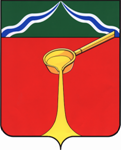 Калужская областьЛ Ю Д И Н О В С К О Е    Р А Й О Н Н О Е     С О Б Р А Н И Е муниципального района«Город Людиново и Людиновский район»Р Е Ш Е Н И Еот 23.03.2023			                                                                           №161О рассмотрении отчетаконтрольно-счетной палатымуниципального района «Город Людиновои Людиновский район»В соответствии со статьей 20 Положения о контрольно-счетной палате муниципального района «Город Людиново и Людиновский район», утвержденного решением ЛРС от 25.04.2012 № 181 Людиновское Районное Собрание  РЕШИЛО:1. Принять к сведению отчет о деятельности контрольно-счетной палаты за 2022 год.2. Отчет разместить на сайте администрации муниципального района и опубликовать в газете «Людиновский рабочий».   Глава муниципального района«Город Людиново и Людиновский район»				        Л.В. Гончарова 